ZONE OF PEACE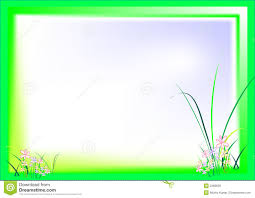 Samac Elementary School has place this signage in front of the school. This is in accordance with the DepEd’s campaign to support the advocacy on peace and order in school  and community. It is in this way that we disallow thieves, illegal gamblers and the like to make discomfort in school vicinity. This is to protect the welfare of the school children.TRANSPARENCY BOARD	Samac Elementary School is a recipient of School Maintenance and Other   Operating Expenses (MOOE). The Amount is properly distributed according to the priorities of the school. Our school liquidation are kept in folders and is being displayed on the transparency board for the teachers, parents, PTA officers and other civic minded individuals to see.VISION, MISSION&CORE VALUES		The DepEd vision, mission and core values is being visibly reproduced in a tarpaulin and post cards. They are posted in the front wall of each classroom, in the office and in the school stage. It gives the teachers, pupils and people in the community an information and overview on how important and beneficial education is in building their future, love of country ant to love God above all.HONESTY IS THE BEST POLICY	Samac Elementary School posted this motto signage in school and in every classroom. This is done not just for compliance but to emphasize among teachers, school children and all working/teaching staff the value of honesty, for the teachers to devote quality time with the learners as required in them. Observe time consciousness in reporting to duty and to strictly follow rules, policy and guidelines of the school and of the department. Tasks and reports are performed honestly and are submitted on time. It is observed honestly and are submitted on time. It is observed that all reports are done with honesty.